      КАРАР                                                                                   ПОСТАНОВЛЕНИЕ      15 декабрь 2020 й.                                  №  36                     15 декабря 2020 г.О порядке осуществления закупок малого объема для обеспечения нужд Администрации сельского поселения Имянликулевский сельсовет муниципального района Чекмагушевский район Республики Башкортостан       В соответствии с распоряжением Главы Республики Башкортостан от 1 октября 2020 года № РГ-264 «О промышленном вводе информационной подсистемы «Агрегатор торгов малого объема» (далее – портал АТМО) для осуществления закупок малого объема, в соответствии с пунктами 4 части 1 статьи 93 Федерального закона № 44-ФЗ «О контрактной системе в сфере закупок товаров, работ, услуг для обеспечения государственных и муниципальных нужд» контрактной системе в сфере закупок товаров, работ, услуг для обеспечения государственных и муниципальных нужд», Администрация сельского поселения Имянликулевский сельсовет  муниципального района Чекмагушевский район Республики Башкортостан ПОСТАНОВЛЯЕТ:           1. Утвердить прилагаемый Порядок осуществления закупок малого объема для обеспечения нужд Администрации сельского поселения Имянликулевский сельсовет муниципального района Чекмагушевский район Республики Башкортостан.      2. Разместить информацию на сайте Администрации сельского поселения Имянликулевский сельсовет  муниципального района Чекмагушевский район Республики Башкортостан, в средствах массовой информации, в социальных сетях, для муниципальных поставщиков, приглашение пройти регистрацию на портале малых закупок http://zakaz.bashkortostan.ru «Агрегатор торгов малого объема» для последующего участия в закупках.     3. Настоящее постановление вступает в силу с 01 января 2021 года.           4. Контроль за исполнением настоящего Постановления оставляю за собой.          Глава сельского поселения                                                        Р.Л.Хафизова                     Приложение к постановлению                   Администрации сельского                    поселения                    Имянликулевский сельсовет                   муниципального района                   Чекмагушевский район                    Республики Башкортостан                   № 36 от  «15» декабря 2020г.ПОРЯДОК осуществления закупок малого объема для обеспечения нужд Администрации сельского поселения Имянликулевский сельсовет  муниципального района Чекмагушевский район Республики БашкортостанВ соответствии спунктом 4 части 1 статьи 93 ФЗ 44-ФЗ «О контрактной системе в сфере закупок товаров, работ, услуг для обеспечения государственных и муниципальных нужд» (далее ФЗ 44-ФЗ), закупка товаров, работ или услуг осуществляется на сумму, не превышающую шестисот тысяч рублей. При этом годовой объем закупок, которые Администрация сельского поселения Имянликулевский сельсовет  муниципального района Чекмагушевский район Республики Башкортостан (далее – Заказчик) вправе осуществить на основании настоящего пункта, не должен превышать десять процентов совокупного годового объема закупок и не должен составлять более чем пятьдесят миллионов рублей. Закупка по пункту 4 части 1 статьи 93 ФЗ 44-ФЗ может проводиться двумя способами:С применением информационной подсистемы «Агрегатор торгов малого объема».Вне информационной подсистемы «Агрегатор торгов малого объема» (далее - портал АТМО):В ценовом диапазоне, где:- сумма планируемой закупки не превышает 5000,00 рублей.2.2. На осуществление услуг:- по обязательному страхованию автогражданской ответственности (ОСАГО);- нотариусов, юридического консультирования и представительства;- почтовой связи общего пользования, связанные с письменной корреспонденцией (пересылка письменной корреспонденции, франкирование письменной корреспонденции, приобретение почтовых марок, составление списка ф.103 на партионные отправления, пересылка уведомлений о вручении);-проведение предрейсового медицинского осмотра водителей;-оплаты членских и организационных взносов, связанных с участием в семинарах, форумах, конференциях, конкурсах.2.3. Заключать контракты гражданско-правового характера с физическими лицами, не являющимися самозанятыми или индивидуальными предпринимателями, в том числе по реализации культурно-массовых мероприятий и массовых мероприятий спортивного характера.3. Позиции, перечисленные в подпунктах 2.1, 2.2, 2.3, подлежат обязательному внесению закупочной информации о контракте в раздел «Реестр контрактов» в информационной подсистеме.При осуществлении закупки товаров, работ или услуг через портал АТМО, ответственный специалист Администрации сельского поселения Имянликулевский сельсовет муниципального района Чекмагушевский район Республики Башкортостан подготавливает заявку (приложение №1) с подробным описанием товара, работы или услуги (с учетом всех характеристик), согласовывает с главным бухгалтером наличие финансовых средств и передает заявку сотрудникам контрактной службы для размещения закупки. Сотрудники контрактной службы проверяют наличие всех сведений необходимых для осуществления закупки, затем по средствам портала АТМО осуществляют запрос коммерческих предложений. На основании запроса коммерческих предложений определяют начальную (максимальную) цену закупочной сессии, при необходимости направляют приглашение к участию в закупке поставщикам (подрядчикам, исполнителям) и проводят закупку согласно регламенту, установленному порталом АТМО. 4. Закупка через портал АТМО производится путем размещения извещения в информационной подсистеме. Форма закупочной сессии определяется самостоятельно – срочная закупка или несрочная:Срочная закупка – это процедура проведения закупочной сессии, которая составляет 2 часа рабочего времени (с 09.00 до 18.00 часов местного времени), от момента публикации извещения на информационной подсистеме.Несрочная закупка - это процедура проведения закупочной сессии, которая составляет 48 часов рабочего времени (с 09.00 до 18.00 часов местного времени), от момента публикации извещения на информационной подсистеме. Выходные и праздничные дни не учитываются во времени проведения закупочной сессии.Публикация извещения в информационной подсистеме возможна исключительно с 9.00 до 18.00 часов по местному времени. Опубликованное в информационной подсистеме извещение в обязательном порядке подписывается электронной подписью уполномоченного лица.При размещении извещения в информационной подсистеме указываются требуемые к закупке:- характеристика товара, работы, услуг;- начальная (максимальная) цена контракта;- требования к поставщику (подрядчику, исполнителю);- условия и сроки поставки товара, выполнения работ, оказания услуг.Создается спецификация к закупочной сессии с указанием следующих позиций:- наименование товара, работ, услуг;- количество;- единица измерения.В ходе проведения закупочной сессии в режиме онлайн, доступна информация о минимальном ценовом предложении и количестве поданных ценовых предложений.При необходимости можно:- отменить закупочную сессию в связи с отсутствием потребности в поставке товара, выполнении работ, оказании услуг.- внести изменения в извещение о закупке за 2 часа до окончания приема предложений в несрочной закупочной сессии или за 1 час - в срочной. Ранее поданные ценовые предложения аннулируются. После повторной публикации извещения начинается отсчет оставшегося времени до момента окончания закупочной сессии, при этом поставщики (подрядчики, исполнители), ранее направившие ценовые предложения к закупке, получают уведомление о подаче новых ценовых предложений.6. С момента окончания закупочной сессии и до момента формирования итогового протокола закупочной сессии, в течение 180 минут, рассматриваются ценовые предложения поставщиков (подрядчиков, исполнителей). Ценовые предложения поступают в виде информации, которая ранжируется по ценовым предложениям от наименьшего к наибольшему с указанием наименования поставщика (подрядчика, исполнителя). Ценовые предложения после окончания закупочной сессии не принимаются.Рассмотрение ценовых предложений осуществляется по следующим критериям:- Характеристики, условия и сроки поставки товара, выполнения работ, оказания услуг и требования, предложенные поставщиком (подрядчиком, исполнителем), с наименьшим ценовым предложением.- Если характеристики, требования, условия и сроки поставки товара, выполнения работ, оказания услуг с наименьшей предложенной ценой не соответствуют информации, указанной в требованиях к документации, то рассматривается следующее ценовое предложение поставщика (подрядчика, исполнителя) по возрастанию. В случае соответствия предложенной характеристики, требований, условий и сроков со следующим ценовым предложением, отправляется запрос на формирование итогового протокола с обоснованием своего выбора.- В случае, неудовлетворения характеристик, требований, условий и срока поставки товара, выполнения работ, оказания услуг и ценовых предложений, отравляется запрос на формирование итогового протокола, при этом необходимо указать обоснование отклонения всех предложений.После формирования итогового протокола после рассмотрения ценовых предложений и истечения времени указанного в п.5, либо досрочно, в том числе, когда по окончании закупочной сессии не было подано ни одного ценового предложения.При отсутствии ценового предложения возможно:- создание нового извещения о закупке;- заключение контракта по опубликованному извещению вне информационной системы.В течение 3 рабочих дней с момента размещения итогового протокола закупочной сессии:- необходимо прикрепить файл проекта контракта и направить его на согласование (подписание) поставщику (подрядчику, исполнителю).- при удовлетворении условий проекта контракта поставщик (подрядчик, исполнитель) переходит на этап заключения контракта, путем подписания электронной подписью, подписанный проект контракта направляет обратно, в течение 3 рабочих дней проект контракта подписывается заказчиком.После подписания проекта контракта обеими сторонами, поставщик (подрядчик, исполнитель) переходит к исполнению контракта.В случае несогласия с условиями проекта контракта, поставщик (подрядчик, исполнитель), в течение 3 рабочих дней с даты отправления проекта контракта заказчиком, отправляет протокол разногласий (не более одного раза).В случае отсутствия в потребности товаров, выполнения работ, оказания услуг или несогласия с условиями протокола разногласия, заказчик вправе отказаться от подписания контракта.8. По результату исполненного контракта, заключенного в информационной подсистеме:- необходимо в обязательном порядке загрузить в информационную подсистему отсканированный документ, подтверждающий факт исполнения договора (накладная, акт и др.), подписанный обеими сторонами, документ об оплате;- по средствам информационной подсистемы возможно выставление рейтинга поставщика (подрядчика, исполнителя) по результату исполненного контракта (бальная система, регламентируется оператором).Закупка считается несостоявшейся, если:- в ходе закупочной сессии по тем или иным причинам не было подано ни одного ценового предложения;- если все ценовые предложения поставщиков (подрядчиков, исполнителей) отклонены, в связи с несоответствием информации указанной в извещении (характеристика товара, работы, услуги, начальная (максимальная) цена контракта, требования к поставщику (подрядчику, исполнителю), условия и сроки поставки товара, выполнения работ, оказания услуг.Закупки, признанные несостоявшимися осуществляются вне информационной подсистемы и подлежат обязательному внесению информации о контракте в раздел «Реестр контрактов» информационной подсистемы.Запрещается заключать контракт вне информационной подсистемы по несостоявшейся закупке:- с одним из поставщиков (подрядчиков, исполнителей), принимавших участие в ранее проведенной закупочной сессии по указанной закупке;- с заменой характеристик по опубликованному извещению, по цене не выше начальной (максимально) цены контракта.9. Термины, используемые в настоящем Порядке:Закупочная сессия – совокупность действий, которые осуществляются заказчиком в установленном порядке, начиная с размещения извещения об осуществлении закупки товара, работы, услуги для обеспечения муниципальных нужд, (при необходимости с направления приглашения к участию в закупке) и завершается заключением контракта.Контракт –  муниципальный контракт либо гражданско-правовой договор, предметом которого является поставка товара, выполнение работы, оказание услуги.Извещение – уведомление заказчика, размещаемое в информационной подсистеме, о заинтересованности приобретения товара, необходимости выполнения работ или предоставления услуг.Информационная подсистема – информационная подсистема осуществления закупок малого объема для обеспечения нужд Республики Башкортостан, совокупность информации, содержащаяся в базах данных информационной подсистемы и обеспечивающая обработку информационных технологий и средств, созданных для обеспечения закупок малого объема.Оператор информационной подсистемы – российское юридическое лицо, которое владеет программно-аппаратными ресурсами, необходимыми для функционирования информационной подсистемы.Электронная подпись (далее – ЭП) – усиленная квалифицированная электронная подпись, которая регламентируется Федеральным законом от 6 апреля 2011 года №63-ФЗ «Об электронной подписи» и используется для подписания электронных документов, предусмотренных регламентом оператора.Ценовое предложение – предложение касательно предмета закупки, которое поставщик (подрядчик, исполнитель) предоставляет заказчику по цене, не превышающей начальную (максимальную) цену контракта для участия в закупочной сессии.Несостоявшаяся закупка – закупка, по результатам проведения закупочной сессии, по которой не было ни одного ценового предложения либо заказчик отклонил все ценовые предложения поставщиков (подрядчиков, исполнителей) с требуемыми к закупке характеристиками.Рейтингование поставщика (подрядчика, исполнителя) – процедура оценки, осуществляемая заказчиком, путем выставления баллов, на основании которой формируется рейтинг поставщика (подрядчика, исполнителя).Уполномоченное лицо – лицо, уполномоченное заключать контракт от имени заказчика или поставщика (подрядчика, исполнителя) на основании закона или учредительных документов, а также на основании доверенности.Приложение №1 к Порядку осуществления закупок малого объемаЗаявкадля осуществления закупки через информационную подсистему «Агрегатор торгов малого объема»Заявку составил                                                           _______________________(подпись) Ф.И.О.Согласовано                                                                 _______________________(подпись) Ф.И.О. БАШҠОРТОСТАН  РЕСПУБЛИКАҺЫСАҠМАҒОШ  РАЙОНЫмуниципаль районЫНЫҢИмӘНЛЕҠУЛ АУЫЛ СОВЕТЫАУЫЛ  БИЛӘмӘҺЕХАКИМИӘТЕ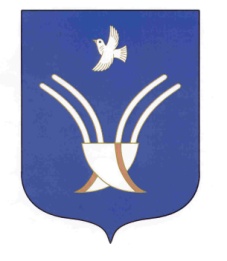 Администрация       сельского поселенияимянликулевский сельсоветмуниципального района Чекмагушевский район Республики БашкортостанНаименование сведенийОписание12Полное наименование товара, работы или услугиКоличество (объем)Единица измеренияПодробная характеристика, предъявляемые требования к закупаемому товару, работам или услугамПродолжительность закупочной сессии (срочная/не срочная)Наименование поставщика с указанием ИНН, для приглашения к участию в закупке